БОЙОРОК                                                                     РАСПОРЯЖЕНИЕ«02» ноябрь 2020 й.                         № 37 р              «02» ноября 2020 г.О создании в сельском поселении Старотумбагушевский сельсовет муниципального района Шаранский район РеспубликиБашкортостан межведомственной мобильной группы по патрулированию улицВ целях снижения рисков распространения новой коронавирусной инфекции (COVID-19), в соответствии с пп. 6 п. 1 ст. 51 Федерального закона от 30.03.1999 № 52-ФЗ «О санитарно-эпидемиологическом благополучии населения», постановлением Главного государственного санитарного врача Российской Федерации от 16.10.2020 № 31 «О дополнительных мерах по снижению рисков распространения COVID-19 в период сезонного подъема заболеваемости острыми респираторными вирусными инфекциями и гриппом», Указом Главы Республики Башкортостан от 18.03.2020 № УГ-111 «О введении режима «Повышенная готовность» на территории Республики Башкортостан в связи с угрозой распространения в Республике Башкортостан новой коронавирусной инфекции (COVID-2019)» (с последующими изменениями): Создать в сельском поселении Старотумбагушевский сельсовет муниципального района Шаранский район Республики Башкортостан межведомственную мобильную группу по патрулированию улиц и других общественных мест (Приложение 1).2. Привлечь народные дружины, волонтеров, общественные организации в сфере общественной безопасности, представителей Роспотребнадзора по РБ в целях осуществления контроля за использованием защитных масок и перчаток в местах массового пребывания людей, такси, магазинах.3. Информировать население об обязательности ношения масок, соблюдения социального дистанцирования, выполнения иных мер по противодействию распространению COVID-19.4. Контроль за исполнением данного распоряжения оставляю за собой.Глава сельского поселения                                  И.Х. БадамшинПриложение 1к распоряжению главы сельского поселения Старотумбагушевский сельсовет муниципального района Шаранский районРеспублики Башкортостан№ 37 р от 02.11.2020г.Составмежведомственной мобильной группы по патрулированию улиц и другихобщественных мест на территории сельского поселения Старотумбагушевский сельсовет муниципального районаШаранский район Республики БашкортостанРуководитель группы:Бадамшин И.Х. – глава сельского поселенияЧлены группы:Шамшеев В.В. – заведующий филиалом МБОУ «СОШ № 2 с. Шаран» - ООШ д. СтаротумбагушевоСаитов А.А. – командир ДНД, староста деревни НовотумбагушевоИсламгареев С.Е. – волонтерТимирбулатова Р.Ш. – председатель Совета ветерановБашкортостан РеспубликаһыныңШаран районымуниципаль районыныңИске Томбағош ауыл советыауыл биләмәһе ХакимиәтеҮҙәк урамы, 14-се йорт, Иске Томбағош  ауылыШаран районы Башкортостан Республикаһының 452636Тел.(34769) 2-47-19, e-mail:sttumbs@yandex.ruwww.stumbagush.sharan-sovet.ru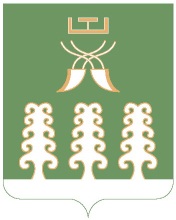 Администрация сельского поселенияСтаротумбагушевский сельсоветмуниципального районаШаранский районРеспублики Башкортостанул. Центральная, д.14 д. Старотумбагушево                             Шаранского района Республики Башкортостан, 452636Тел.(34769) 2-47-19, e-mail:sttumbs@yandex.ru,www.stumbagush.sharan-sovet.ru